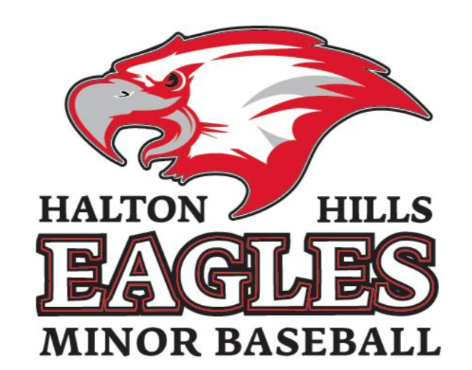 11U Division RulesMay 24th, 2022Supersedes May 29, 2019.Official Playing Rules1. All House League games shall be played in accordance with Official Rules of Baseball, as set forth by Baseball Canada, except where modified by the rules contained in this document, Rules and Regulations of Central Ontario Baseball Association (COBA) or Ontario Baseball Association (OBA). This includes no use of electronic devices on the playing field by players, coaches and game officials, electronic devices may be used in the dugout.11U DivisionEquipmentUniforms: Players must wear the uniform issued by their respective Association for all league games and finals. Players showing up for a game wearing a different shirt, pants or different coloured cap of their own choosing WILL NOT BE ALLOWED TO PLAY.
The coaches will ensure that all their players are wearing proper uniforms. Players losing any part of their issued uniform must arrange with their coach to purchase a replacement. Compression sleeves: Pitchers may wear a compression sleeve on one or both arms, however the sleeves cannot be grey, white or distracting in nature. Pitcher’s sleeves must be one solid colour. (The same rule applies to clothing worn underneath the uniform for warmth, ie sweatshirt, or for any other reason).Gloves: The catcher should wear a catcher’s glove. The first baseman shall be permitted to wear a trapper or fielder’s glove. All other fielders must wear fielders’ gloves.Balls to be used are provided by the Association.Helmets: A batting helmet with flaps on both ears shall be worn when base running. Chinstraps on batting helmets must be worn and worn properly.Athletic protection (jock/jill) must be worn by all players. Parents are strongly encouraged to ensure that their players are wearing protection.Catcher’s Equipment: the association will provide 2 sets of catching equipment. A catcher shall wear a helmet, a mask with a throat protector, chest protector and shin pads during games and warming up the pitcher at any time, this includes practices. ( l.Metal cleats are not allowed. Players can wear plastic cleats or running shoes.Coaches and players warming up a pitcher MUST wear a face mask (if a coach does not have their own mask, one of the two designated catchers must be used for warm up)., anywhere in the park, including behind the dugout or in the bullpen.
a. Penalty: First offence: verbal warning. Second offence: The offending person WILL BE EJECTED.TeamsEach team shall have a starting lineup of at least 7 players. A maximum of 9 players can be fielded defensively. All players will be placed in the batting lineup and will take their turn to bat.There shall be no penalty for players arriving late to the game. He/she shall be added to the bottom of the batting order at any point of the game.Pitchers will be permit􏰁ed to complete the at‐bat of the batter they are facing when their Daily Maximum pitch limit has been reached for that calendar day but must be removed immediately after  (i) the batter􏰁 is retired􏰀, or (ii) the batter becomes a runner, or (iii) the third out of the inning is made.Fair Play Rules One of the main goals of House League is player development.  We encourage coaches to rotate players and give everyone a chance at different types of positions.  No one wants to play the outfield for most of the game.No player can sit a second inning until each player on the team has sat once. No player should sit two consecutive innings, barring injury. No player shall play the same position twice in the same game.( Exception Pitcher and Catcher)No player can play a second inning of outfield until he/she has played one inning in the infield. Pitching and catching are considered infield positions. The turn in the infield should be a complete inning, barring injury.Barring injury and pitcher substitution, there should be no changing of positions on the field during an inning.Offensively, all players shall be included in the line up and take their turn at bat.Only the manager or coaches of the offensive team shall be permitted in the coaches boxes at the 1st and 3rd base  Any person occupying the coaches box, must be 18 years of age or older.Game:The coaches, captains and umpires should meet at the home plate 10 minutes before game time, to go over grounds rules. It is at this time that a coach with a call-up player, shall declare this to the umpire and the other team. Batting lineups should be exchanged at this time.Games shall start at the time specified, unless a team does not have the minimum 7 players present. If a team cannot field 7 players at game time, then a 15 minute grace will be given. No additional time will be added to the end of the game to reflect this time.When there are 2 out in an inning, the catcher for the next inning shall start putting on the catcher’s equipment. A two out catcher’s rule, should be used if he/she is on base, and the last out should be put on the base as the base runner and the catcher should start putting his/her equipment on to keep the speed of the game moving.Umpires will give warnings for a balk, no penalty is assigned to the offending team.Upon receiving a walk, the batter cannot advance (steal) second on the walk. The player must wait until the next pitch, at the earliest, before he/she can attempt to proceed to second.Batters cannot attempt to gain first base when the catcher drops the third strike. The batter is out.Base runners cannot advance on the throw back to the pitcher.Base runners shall not leave their base until the pitcher releases the ball for a pitch to home plate. If the base runner leaves the base, he/she will be called out.A base runner can attempt to steal a base when the pitched ball leaves the pitcher’s hand, excluding home plate. If a base runner makes the attempt to steal home, play shall immediately dead and all base runners returned to their last occupied base at the time of the throw.There will be no infield fly calls in Mosquito.Pitchers who hit 2 batters in a game will be removed. A base runner cannot advance on a live ball error or pick off move.For example: if a player attempts to steal 2nd and the catcher overthrows 2nd base, the base runner must stay at 2nd base.For example:  If a shortstop overthrows 1st on a single, the hitter will stay at 1st base.  The other runners will advance only one base.The intent of this rule is to encourage the defense to attempt to make a playBases must be earned, either by hit, walk or stolen base. On balls that are hit to the outfield, runners may continue to run the bases until the ball is thrown and is either caught or touched by someone playing the infield, at that time, runners may only advance to the base that they are approaching as the ball is touched by an infielder. If no infielder touches the ball, runners may advance until the ball crosses the foul line at which time the play is dead and the base runners stop at the base that they are approaching.Bunting is not permitted in Mosquito.Intentional walks are not permitted.If dead ball comes into effect mid-inning, the game will return to the last complete inning of play unless the home team takes the lead.In the event that a game is terminated before the end of the 3rd inning, the score will revert back to what the score was at the end of the last complete inning, unless the home team has taken the lead. If less than 3 complete innings were played, the game is considered incomplete and a makeup game will be scheduled.During the regular season, all tied game scores will stand and no extra innings will be played. Tournament Play and Play Off Play will have additional rules provided to coaches and officials prior to the event.Baserunners must try to avoid tags by sliding or evading the defensive player, otherwise the offensive player will be called out, even if the runner reaches the bag safely.UmpiresThe decision of the umpire shall be final. The managers of each team are entitled to ask for time and if granted, may approach the umpire for explanation or clarification of a decision. These questions must not include questioning of called balls or strikes, foul or fair balls, safe or out decisions.The umpire has the authority to eject any player, coach or manager for repeatedly objecting to decisions or for unsportsmanlike conduct or language. The umpire may also order a coach or manager to ask a spectator to refrain from heckling or the use of foul language. **New is 2016, an umpire can place a coach into “bench restriction” where the coach can remain in the game, but cannot leave the area of the bench, for the remainder of the game. A coach may enter the field in the case of player injury, and to shake hands at the completion of the game.Non-compliance could lead to the game being forfeited to the non-offending team.The umpire may terminate the game before its completion for reasons of darkness, bad weather, dangerous field conditions, etc.Weather ConditionsUnless notified prior to the start of the game of a cancellation due to weather, please   show up to all scheduled games with the anticipation of playing.Please check the website, Facebook and Twitter, as we will try to post cancellations on bad weather days.Lightning/Thunder: Please remember the baseball season is a prime time for thunderstorms, so be aware of lightning/thunder:Determine the threat of lightning or thunder in your area.SEEK SHELTER IMMEDIATELY .After the last lightning flash/roar of thunder, wait  30 minutes  before leaving shelter. Half of all lightning deaths occur after the storm passes. Stay in a safe area until you are sure the threat has passed.Game Start Time6:00 p.m. No new inning time7:45 p.m..  Any inning that starts after 7:30 p.m.shall be an open inning  Drop dead time8:00 p.m.Number of innings6Minimum number of innings of play per player3Maximum number of pitches NEW FOR 2022 HL Season PlayNo More than 2 innings per GameMaximum number of innings at catcher3 Innings no more than two catchers per game. (A player cannot pitch and catch in the same game).Minimum number of players to play the game7Minimum number of innings4 (3.5 if the home team is in the lead)Mercy Rule Maximum of 4 runs scored per inning.Ahead by 12 runs after 4 complete innings or ahead by 10 runs after 5.If the home team leads after the top half of any such inning, the game shall be considered a mercy and the home team will not bat.Pitching distance44 feet (15.24 meters)Base distance65 feet (22.86 meters)BatsThere are no weight restrictions on any typeof wood, bamboo or composite bats. For all other bats, the maximum drop weight allowed is drop 13.  All bats used must be baseball bats.